Проект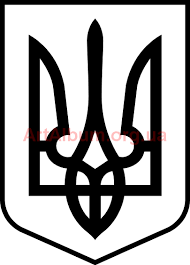 СТАВНЕНСЬКА СІЛЬСЬКА РАДАУЖГОРОДСЬКОГО РАЙОНУ ЗАКАРПАТСЬКОЇ ОБЛАСТІВИКОНАВЧИЙ КОМІТЕТ Р І Ш Е Н Н ЯПро присвоєння поштової адресинежитловій будівлі	З метою впорядкування нумерації об’єктів нерухомості в Ставненській сільській раді, створення умов володіння, користування та розпорядження об’єктами  їх власниками та користувачами, керуючись ст. 37 Закону України «Про місцеве самоврядування в Україні», «Про регулювання містобудівної діяльності»,  розглянувши заяву гр.Форнагель М.В., виконавчий комітет сільської ради ВИРІШИВ:Присвоїти  нежитловому  будівлі -колишнього клубу, яке належить гр.Форнагель Мар’яні Василівні на правах приватної власності, адресний номер ______ в с.Ставне.Контроль за виконанням цього рішення покласти на секретаря сільської ради Рейпаші Л.МСільський голова 	Іван МАНДРИК___________ 2021 рокус.Ставне№______